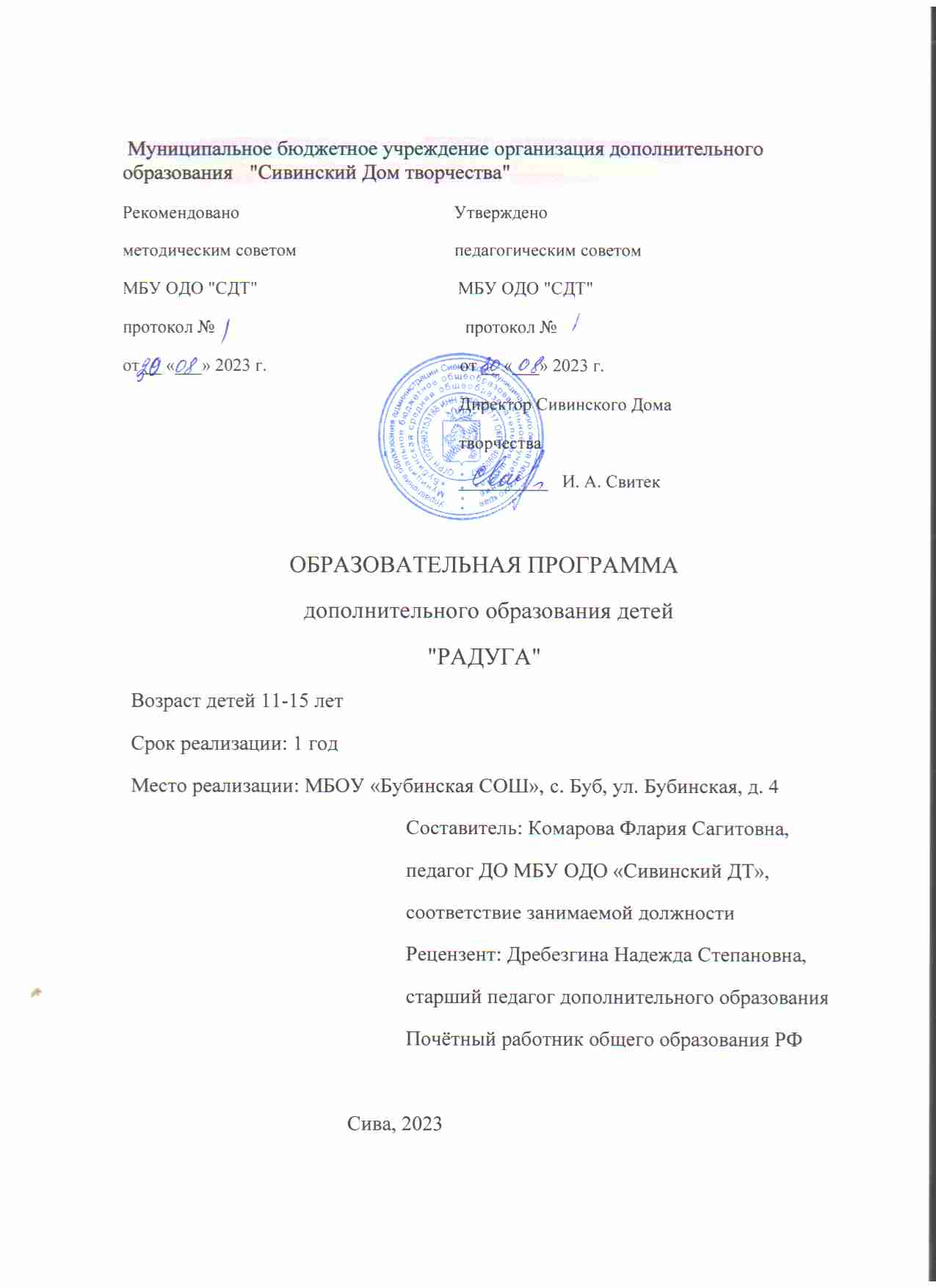 Муниципальное бюджетное учреждение организация дополнительного    образования  "Сивинский Дом творчества"Рекомендовано                              Утвержденометодическим советом                 педагогическим советомМБУ ОДО "СДТ"                          МБУ ОДО "СДТ"протокол №                                    протокол №от __________                                от ____________                                               Директор Сивинского Дома                                              творчества                                               __________  И. А. Свитек                    ОБРАЗОВАТЕЛЬНАЯ ПРОГРАММА                   дополнительного образования детей                                "РАДУГА" Возраст детей 11-15 лет Срок реализации: 1 годМесто реализации: МБОУ «Бубинская СОШ», с. Буб, ул. Бубинская, д. 4                                   Составитель: Комарова Флария Сагитовна,                                                                                               педагог ДО МБУ ОДО «Сивинский ДТ»                                     Рецензент: Дребезгина Надежда Степановна,                                   старший педагог дополнительного образования                                                                         соответствие занимаемой должности,                                  Почётный работник общего образования РФ                                Сива, 2023           Анализ работы за 2022-2023 учебный год Цель программы: формирование осознанного отношения детей к природе, экологической культуры, любви к природе родного края. Направленность т/ о естественнонаучная. Место проведения - кабинет биологии Бубинской СОШ. Срок реализации программы: 3 год обучения Учебные занятия проводились 4 раза в неделю. Количество часов в год 144. Набор в группу был добровольный. Программа была рассчитана на детей средней возрастной группы (11-15лет). Наполняемость группы 15. Участники т/о - ученики 5-11 классов, из них из 5 класса 1 человек, 6 класса 2 человека, из 8 класса- 11 участник,  из 11 класса 1 человек.  Девочек- 14, мальчиков- 1.     Темы:1.	Организационное занятие (2 ч.)2.	Экология живых организмов (18 ч.)3.	Экологический практикум (18 ч.)4.	По страницам занимательной биологии (36 ч.)5.	Юные исследователи (36 ч.)6.	Экскурсии (6 ч.)   7.Подготовка и проведение праздников (10 ч.)    8.Подготовка и участие в районных, краевых мероприятиях (12 ч.)    9.Заключительное занятие (2 ч.)    Всего- 144 ч., из них теоретических- 25, практических- 119.   Формы занятий: беседа, игра, коллективные и индивидуальные исследования, самостоятельная работа, доклад, выступление, выставка, участие в конкурсах и т.д.  Пояснительная записка   Образовательная программа является адаптированной, за основу взята программа педагога Адаевой Н.В..  Направленность программы естественнонаучная.  Жизнь в обществе меняется очень быстро, изменяется политический и общественный уклад, нравственные ориентиры и жизненные ценности. Как помочь ребенку правильно сориентироваться в бурном круговороте жизни? Главная цель учителя помочь ученику и подготовить его, завтрашнего граж­данина, к жизни и работе в обществе. Современные условия жизни предъяв­ляют повышенные требования к человеку.   Актуальность программы заключается в формировании мотивации к целенаправленной познавательной деятельности, саморазвитию, а также личностному и профессиональному самоопределению учащихся и исследовательских способностей развивающейся личности. Педагогическая целесообразность программы: Содержание курса обеспечивает приобретение знаний и умений, позволяющих в дальнейшем использовать их как в процессе обучения в разных дисциплинах, так и в повседневной жизни для решения конкретных задач.   Программа обеспечивает развитие умений в научно - практической деятельности, воспитание развитой личности, раскрытие творческих способностей личности. Создает условия для полноценного развития творческих способностей каждого обучающегося, укрепление интереса к занятиям по биологии. Приучает ребенка быть усидчивым и внимательным. Отличительными особенностями данной дополнительной общеобразовательной общеразвивающей программы являются: Большое внимание в процессе занятий уделяется обучению проведения опытнической работы, работы с микроскопом; постановке целей и задач, а также формулированию выводов и анализ проделанной работы.   Цель: всестороннее развитие биолого-экологических знаний и навыков, которые пригодятся в дальнейшей жизни.   Задачи:   Образовательная: расширять кругозор, повышать интерес к предмету посредством выполнения опытнической и практической работ, обретение навыков метода наблюдения за природой, популяризация интеллектуального творчества;   Развивающая: развивать логическое мышление и твореский потенциал ребенка, умения устанавливать причинно — следственные связи, умения рассуждать и делать выводы, анализировать работу, пропагандировать культ знаний в системе духовных ценностей современного поколения;   Воспитательная: развивать навыки коллективной работы, воспитание понимания эстетический ценности природы, культивирование культуру поведения в природе и бережного отношения к ней, объединение и организация досуга учащихся; Здоровьесберегающие: создать атмосферу успешности и комфортный психологический климат, научить некоторым методам сохраняющим здоровье, укрепляющим иммунитет и оказанию первой помощи,   Программа строится на основе следующих принципов: - равенство всех участников; - добровольное привлечение к процессу деятельности; - чередование коллективной и индивидуальной работы; - свободный выбор вида деятельности; - нравственная ответственность каждого за свой выбор, процесс и результат деятельности; - развитие духа соревнования, товарищества, взаимовыручки; - учет возрастных и индивидуальных особенностей.                  Прогнозируемые результаты и критерииЦенностные ориентиры содержания программы внеурочной деятельности. В результате освоения программы обучающиеся: - получат возможность расширить, систематизировать и углубить исходные представления о природных объектах и явлениях как компонентах единого мира, овладеют основами практикоориентированных знаний о природе, приобретут целостный взгляд на мир; - познакомятся с некоторыми способами изучения природы, начнут осваивать умения проводить наблюдения, ставить опыты, научатся видеть и понимать некоторые причинно-следственные связи в окружающем мире; - получат возможность научиться использовать различные справочные издания (словари, энциклопедии, включая компьютерные) и литературу о природе с целью поиска познавательной информации, ответов на вопросы, объяснений, для создания собственных устных или письменных высказываний.   Личностные, метапредметные и предметные результаты освоения учебного предмета В соответствии с требованиями к результатам освоения основной образовательной программы общего образования Федерального государственного образовательного стандарта обучение направлено на достижение учащимися личностных, метапредметных и предметных результатов.   Личностные результаты отражаются в индивидуальных качественных свойствах учащихся, которые они должны приобрести в процессе освоения учебного предмета: - учебно-познавательный интерес к новому и способам решения новой задачи; - ориентация на понимание причин успеха во вне учебной деятельности, в том числе на самоанализ и самоконтроль результата, на анализ соответствия результатов требованиям конкретной задачи; - способность к самооценке на основе критериев успешности вне учебной деятельности; - чувство прекрасного и эстетические чувства на основе знакомства с природными объектами.   Метапредметные результаты характеризуют уровень сформированности универсальных способностей учащихся, проявляющихся в познавательной и практической деятельности: - использование справочной и дополнительной литературы; - владение цитированием и различными видами комментариев; - использование различных видов наблюдения; - качественное и количественное описание изучаемого объекта; - проведение эксперимента; - использование разных видов моделирования.   Предметные результаты характеризуют опыт учащихся, который приобретается и закрепляется в процессе освоения программы : - осуществлять поиск необходимой информации для выполнения вне учебных заданий с использованием учебной литературы и в открытом информационном пространстве, энциклопедий, справочников (включая электронные, цифровые), контролируемом пространстве Интернета; - проводить сравнение и классификацию по заданным критериям; - устанавливать причинно-следственные связи в изучаемом круге явлений; - строить рассуждения в форме связи простых суждений об объекте, его строении, свойствах и связях.   Современные образовательные технологии: 1.Игровые педагогические технологии. 2.Научно – исследовательская работа. 3.Опытническая деятельность. 4.Здоровьесберегающие технологии.                               Методы обучения Для изложения теоретических вопросов используются следующие методы:  словесные (устное изложение, беседа, рассказ, викторина);  метод игры: дидактические, развивающие, познавательные, на развитие внимания, памяти;  наглядные (таблицы, рисунки, схемы);  практические (экскурсии, опыты). Данные методы работы дают детям возможность максимально проявлять свою активность, изобретательность, творческий и интеллектуальный потенциал и развивают их эмоциональное восприятие. Опыт — один из сложных и трудоемких методов обучения, позволяющий выявить сущность того или иного явления, установить причинно-следственные связи. Применение этого метода на практике позволяет педагогу одновременно решать несколько задач. Во-первых, опытническая деятельность на занятиях в творческих объединениях детей позволяет педагогу использовать богатые возможности эксперимента для обучения, развития и воспитания обучающихся. Она является важнейшим средством для углубления и расширения знаний, способствует развитию логического мышления, выработке полезных навыков. Известна роль эксперимента в формировании и развитии биологических понятий, познавательных способностей детей.   При постановке и использовании результатов опыта обучающиеся: • получают новые знания и приобретают умения; • убеждаются в естественном характере биологических явлений и материальной обусловленности их; • проверяют на практике верность теоретических знаний; • учатся анализировать, сравнивать наблюдаемое, делать выводы из опыта. Кроме того, нет другого более эффективного метода воспитания любознательности, научного стиля мышления у обучающихся, творческого отношения к делу, чем привлечение их к проведению экспериментов. Опытническая работа является также действенным средством трудового, эстетического и экологического воспитания обучающихся, способом знакомства с законами природы. Опытничество воспитывает творческое, созидательное отношение к природе, инициативу, точность и аккуратность в работе. Конечно, не все образовательные и воспитательные задачи полностью достигаются в результате опытнической работы, однако достичь можно многого и особенно в воспитательном отношении. Во-вторых, опытническая работа является средством активизации познавательной и творческой деятельности обучающихся на занятии. Дети становятся активными участниками воспитательно - образовательного процесса. В-третьих, опытническая работа способствует возникновению и сохранению исследовательского интереса обучающихся, и позволяет в дальнейшем постепенно включить детей в исследовательскую деятельность. Но опытническая работа только тогда приносит пользу, когда она проводится методически правильно, и дети видят результаты своего трудаОсновной инструментарий для оценивания результатов:Творческие работы.Адресат программы - ученики 5-11 классов, имеют определенные знания об окружающей природе. В пятом - шестом  классе по биологии происходит общее знакомство с биологической наукой, в седьмом классе знакомятся с миром растений, в восьмом  классе- с животными. Набор в группу добровольный. Программа рассчитана на детей средней возрастной группы (11-15лет). Наполняемость группы 15 человек.                    Объем и срок выполнения программы Общее количество учебных часов 144, запланированных на весь период обучения и необходимых для освоения программы.                                Формы обучения С целью усиления влияния на формирование познавательных, нравственных, коммуникативных, эстетических и физических потенциалов личности, обучающихся на развитие и проявление их индивидуальных особенностей, используются различные формы проведения учебного занятия: занятия в форме экскурсий, путешествий, соревнований; урок турнир знатоков природы или викторина; урок - вернисаж (конкурс экологических плакатов, поделок); урок взаимообучения: интегрированный урок, урок - аукцион, урок - игра и др.                        Особенности методики преподавания Занятие состоит из нескольких частей: организационный момент, повторение пройденного материала, введение нового материала, физкультминутка, закрепление полученных знаний, развивающие игры и практические работы. Параллельно с освоением программы т/о "Радуга" дети участвуют в коллективных творческих делах Дома творчества, принимают участие в районных и краевых мероприятиях.                                  Режим занятий Общее количество часов в год 144, количество часов в неделю 4 часа, продолжительность занятия 45 минут.      Критериями оценки, на основании которых можно судить о личностном росте обучающихся в объединении «Радуга", являются:- умение самостоятельно добывать знания и применять их на практике;- умение грамотно вести диалоги и аргументировано участвовать в обсуждении, задавать и отвечать на вопросы различного характера;- активное участие в коллективной познавательной деятельности.- умение проводить опыты с целью изучения вредных воздействий на здоровье человека;- умение самостоятельно работать с литературой, вести дневник наблюдений, писать рефераты;- знание основных экологических проблем города, форм и методов охраны окружающей среды.- умение готовить выступления о результатах наблюдений на конференции, т.е. грамотно описывать и анализировать полученные данные;- умение проводить занятия в объединении, игровые программы, праздники.                           
                           Учебный  план                               (144 ч.)                         Календарно-учебный график                                    (144 часа)                                                                                                     Содержание программы                1. Организационное занятие (2 ч.)Знакомство с ребятами. Задачи объединения. Техника безопасности. Викторина «Час занимательной биологии»                       2.Изучение микромира  (12 ч.)Теория: знакомство с правилами работы электронного микроскопа, правила ТБ.  Практика: работа с электронным микроскопом. Учимся создавать препараты. Рассматривание препаратов (лапка мухи, репчатый лук. Стебель хлопчатника, древесный ствол и срез сосны. Интересные эксперименты : эксперимент с дрожжами, с артемиями. Мир в капле воды: хлорелла, инфузория - туфелька, вольвокс, мир в капле мясного бульона Такие разные клетки: клетки растений бутылочки, мир в капле мясного бульона.. Из чего мы состоим : волосы, ногти, слюна, кожа.Мир вокруг нас: еда, крахмал - еда про запас, как узнать, настоящий ли мед, сухие и свежие дрожжи.Одежда: лен, хлопок, лен, шерсть, трикотаж, искусственная и натуральная кожа.Дом: ковер, линолеум, кирпич.Кристаллы: соль, сахар.Интересные вещи: пыльца, пыль, бумажные деньги.   Анализ результатов, обсуждение, анализ и умозаключение при формулировании выводов. Обсуждение своих впечатлений.Деловая игра «Экологическая лаборатория»             3. «Цифровая лаборатория по биологии» (14 ч.)Теория: принцип работы с  цифровой лабораторией.Практика: работа с цифровой лабораторией по биологии. Ротовые аппараты насекомых (лабораторная работа №10)Ноги насекомых (лабораторная работа №11)Крылья насекомых (лабораторная работа №12)Глаза насекомых (лабораторная работа №13)Чешуя (лабораторная работа №14)Перья птиц (лабораторная работа №15)Шерсть (лабораторная работа №16)Демонстрация осмоса на примере куриных яиц (экспериментальная работа № 17)Опыт Скисание молока (экспериментальная работа № 32)Изучение температуры тела человека (лабораторная работа по физиологии № 15)Мониторинг уровня освещенности (лабораторная работа по экологии  № 19)Анализ почвы (лабораторная работа по экологии № 20)  Творческая работа – сочиняем биологические стихи, о чем говорит цвет глаз и белковой оболочки, о чем предупредит нас язык, загадки ушной раковины.          4. Цифровая лаборатория по нейротехнологии (8 ч.)Теория: принцип работы с  цифровой лабораторией.    Практика: работа с цифровой лабораторией по нейротехнологии Опыт Наблюдение сердечных сокращений и построение простейшей кардиограммы (экспериментальная работа № 1)Измерение пульса с помощью фото плетизмографии ((экспериментальная работа № 19)Измерение артериального давления ((экспериментальная работа № 29)    Измерение частоты дыхания с помощью сенсора ((экспериментальная работа № 21)              5.По страницам занимательной биологии (36 ч.)Викторина «Час занимательной биологии»   1000 заданий для умников и умниц   Природа - наш общий домЗеленая школа – игра - конкурс Лесные Робинзоны - игра - путешествие   В мире безмолвия - экологическая викторина   Час занимательной зоологии   Птичий базар - экологическая интеллектуальная игра  Конкурс сказок Ботанические игрыЗеленая аптека – игра - конкурс Раз цветочек, два цветочек (конкурс знатоков)Удивительное путешествие в город полезных напитков – тематический вечер Тайны растений - мастерская юных исследователей. Считаем калории и не только – лаборатория Час ребусов.В стране цветов    Биологическая викторина    Конкурс лозунгов и плакатов «Мы за здоровый образ жизни».     Викторина «Час цветов».  Пернатые (КВН).    Своя игра «Тропа загадок».     Поле чудес «Удивительный мир птиц».    Что? Где? Когда?     Биологическое лото « В мире фауны и флоры».    Биологические фокусы. Удивительные опыты с растениями.  Составления гербария. Определение растений по определительным карточкам. Экологический турнир "Эта хрупкая планета»  Сценарии, стихи о воде, море  Конкурс рисунков «Они должны жить»  Деловая игра «Экологическая лаборатория»                     6. Юные исследователи (36 ч.)Выполнение исследовательских работ Участие в районном конкурсе научно- исследовательских работ "Отечество", "Старт в науку", в краевых конкурсах "Чистая вода", "Мой Пермский край», «Муравьишка».                       7.Экскурсии (10 ч.)Экскурсии на пруд, р. Буб, Сосновый бор, на улицы с. Буб, школьный зоологический музей                 8.Подготовка и проведение праздников (10 ч.)Спортивные мероприятия: дартс, первенство по шашкам, «Веселые старты», проведение дней именинника    9.Подготовка и  участие в районных, краевых мероприятиях (12 ч.)Участие в конкурсах ИЗО и ДПИ, экологических конкурсах и олимпиадах                10. Заключительное занятие (2 ч.)Тестирование участников кружка. Подведение итогов работы кружка. Экологический турнир "Эта хрупкая планета»                    Ожидаемые результаты Выпускники кружка должны: -уметь видеть и понимать красоту живой природы, -уметь общаться с природой, -уметь проводить наблюдения в природе, - уметь сравнивать природные объекты и находить в них существенные отличительные признаки, -уметь распознавать в окружающем мире растения и животных, которые изучали; -уметь находить в дополнительных источниках сведения по определенной тематике, -знать правила экологически грамотного и безопасного поведения в природе, -знать условия жизни животных леса, -знать лесные растения, -знать существующие в природе взаимосвязи растений, животных и человека; -знать правила ТБ в кружке. Итогом воспитательной работы по программе является степень сформированность качеств личности: доброжелательное отношение друг к другу, ответственное отношение к природе, стремление преодолевать трудности, добиваться успешного достижения поставленных целей.                    Способы проверки результатов освоения программы Проверка результативности освоения кружковцами программы проводится в следующих формах: - тестирование, - наблюдение, - качество выполнения творческих работ, - индивидуальная работа, - участие в интеллектуальных играх. Оценка результатов занятий школьников в кружке отслеживается по следующим параметрам: - усвоение теоретических знаний, - наработка практических навыков и умений, -сформированность коммуникативной культуры в детском коллективе, -активная жизненная позиция, -интерес на занятиях. Результаты обучающихся будут выставляться на «Экране успешности", где красный кружок означает активное участие, зеленый - иногда принимал участие, синий - неактивный.                  Этапы педагогического контроля                      Условия реализации программы Материально- техническое обеспечение Занятия т/о будут проведены в кабинете биологии Бубинской СОШ. Для проведения занятий имеются таблицы, модели, «Биологическая микролаборатория», микроскопы (для всех участников т/о). В школе создан школьный зоологический музей. Дидактические материалы: коллекции, словари, энциклопедии, комплект книг по Пермскому краю «Растения Прикамья», «Животные Прикамья». Информационное обеспечение: проектор, компьютер, экран, фильмы по экологической тематике Кадровое обеспечение: педагог д/о, стаж работы 39 лет, категория соответствие.               Список рекомендуемой литературы  Методические рекомендации для проведения лабораторных работ по экологии  Методические рекомендации для проведения лабораторных работ по нейротехнологии  Цифровая лаборатория по биологии Алексеев В.А. 300 вопросов и ответов о животных океана. - Ярославль: Академия развития, 1997.Анашкина Е.Н. 300 вопросов и ответов о домашних животных. - Ярославль: Академия развития, 1997.Бобров Р. Все о национальных парках - М.: Молодая гвардия, 1987.Рик Моррис "Тайны живой природы - М.: Росмэн, 1996.Родионова И.А. Глобальные проблемы человечества - М., 1995.Сорокоумова Е.А. Уроки Экологии в начальной школе. - АО "Мэрил", 1994.Тарабарина Т.И. И учеба, и игра: природоведение. - Ярославль: Академия развития, 1997. Список рекомендуемой литературы для учащихся Акимушкин И. Причуды природы., Ч. 1, 2. - М.: Юный натуралист, 1992Багрова Л.А.  Я познаю мир - М.: ACT, I997Любимцев В.В. Что? Где? Когда? Как? Зачем? Почему? - М.: Дрофа, 1995Рянжин С.В. Экологический букварь. - С.-Петербург, 1994Журнал "Муравейник ".№ТемаТеорияПрактикаВсего часовФорма аттестации. контроля1.Организационное занятие2-2Результативность участия2.Изучение микромира21012Результативность участия, самооценка, обобщающая беседа3.Цифровая лаборатория по биологии21214самооценка, обобщающая беседа4.Цифровая лаборатория по нейротехнологии2685По страницам занимательной биологии-36 36 Результативность участия6Юные исследователи43236Итоги участия7Экскурсии-1012Итоги участия8Подготовка и проведение праздников-10 10 Результативность участия9Подготовка и участие в районных, краевых мероприятиях-1212Результативность участия10Заключительное занятие112Итоговое тестированиеитого13131144№п/пМесяц ЧисловремяпроведенияФормазанятияКол-вочасовтемаМестопроведенияФормаконтроляСентябрь21. Введение105.0914.20-15.05БеседаконкурсВводное занятие. Инструктаж по ТБ. Организация т/оКабинетбиологиисамооценка  206.0914.2015.05БеседаКоллективная работаВикторина «Час занимательной биологии»кабинетРезультат игры  307.0914.20-15.05Практическая работа12Изучение микромираСтроение цифрового микроскопакабинетРезультат игры407.0915.10-15.55Инд.работаТемы исследовательских работКабинетсамооценка  512.0914.20-15.05Работа в группеЦифровая лаборатория по биологии Учимся создавать микропрепаратыКабинетвзаимооценка  613.0914.20-15.05Работа в группеЛишайникиКабинетРезультат участия  714.0914.20-15.05Мозговой штурм1000 заданий для умников и умницкабинетРезультат участия 814.0915.10-15.55Инд. работа Этапы работы над проектом Кабинетсамооценка919.0914.20-15.05Работа в группеЦифровая лаборатория по биологии Опыт Рассматривание препаратовкабинетРезультат участия 1020.0914.20-15.05экскурсияЭкскурсия в сосновый лесСосновый лесвзаимооценка 1121.0914.20-15.05экскурсияЭкскурсия в сосновый лесСосновый лессамооценка 1221.0915.10-15.55Инд. работаРабота со справочной литературойКабинетсамооценка1326.0914.20-15.05Беседа, демонстрацияПрирода - наш общий домКабинетвзаимооценка1427.0914.20-15.05Практическая работаЦифровая лаборатория по биологии Опыт Интересные экспериментыкабинетРезультат участия1528.0914.20-15.05Творческая работа Конкурс рисунков «Природа глазами детей»Кабинетвзаимооценка 1628.0915.10-15.55Инд.работаСбор материалаКабинетсамооценка1703.1014.20-15.05ПрезентацияопытЦифровая лаборатория по биологии Опыт Мир в капле водыКабинетвзаимооценка18октябрь4.1014.20-15.05Мозговой штурмЧто? Где? Когда?КабинетРезультат участия195.1014.20-15.05Инд. работаСбор материалакабинетсамооценка205.1015.10-15.55Гр.работаУчастие в конкурсе «Территория безопасности»Кабинетвзаимооценка2110.1014.20-15.05ПрезентацииМозговой штурмКВН  Биологическое разнообразиекабинетРезультат участия2211.1014.20-15.05Инд.  работаРабота с литературойкабинетсамооценка2312.1014.20-15.05Гр. работаЦифровая лаборатория по биологии Опыт Такие разные клеткиКабинетучастие2412.1015.10-15.55Коллективная работаБотанические игрыкабинетРезультат участия2517.1014.20-15.05Инд. работаПодготовка к конкурсу «Отечество»Кабинетсамооценка2618.1014.20-15.05Гр. работаЦифровая лаборатория по биологии Опыт Из чего мы состоимКабинетРезультат участия2719.1014.20-15.05Мозговой штурмЗнаток ребусовКабинетРезультат участия2819.1015.10-15.55Инд. работаПодготовка к конкурсу «Отечество»Кабинетсамооценка2924.1014.20-15.05Практическая работаОперация «Кормушка»Окрестности школысамооценка3025.1014.20-15.05Гр.работаСчастливый случай «Бактерии и грибы»кабинетОбобщающая беседа3126.1014.20-15.05ПраздникДень именинникакабинетучастие3226.1015.10-15.55соревнованиеПервенство по шашкамкабинетРезультат игры3307.1114.20-15.05Инд.работаработа с литературойкабинетсамооценка34ноябрь8.1114.20-15.05Практическая работаЦифровая лаборатория по биологии Опыт Мир вокруг нас. Едакабинетвзаимооценка35ноябрь9.1114.20-15.05Командная играПутешествие в страну КладвудОкрестности школыРезультат участия369.1115.10-15.55Инд. работаПодготовка к конкурсу «Отечество»кабинетсамооценка3714.1114.20-15.05Практическая работаЦифровая лаборатория по биологии Опыт Мир вокруг нас. Одеждакабинетвзаимооценка3815.1114.20-15.05Работа в группахВ стране цветовкабинетвзаимооценка3916.1114.20-15.05Инд. работаРабота с литературойкабинетсамооценка4016.1115.10-15.55ПраздникДень именинникакабинетвзаимооценка4121.1114.20-15.05Мозговой штурмКроссворды, филлвордыкабинетРезультат участия4222.1114.20-15.05Инд.работаРабота с литературойкабинетсамооценка4323.1114.20-15.05Практическая работаУчастие в выставкахКабинет, ДТРезультат участия4423.1115.10-15.55Инд.работаУчастие в выставкахКабинет, ДТРезультат участия4528.1115.10-15.55Инд. работаРабота с литературойкабинетсамооценка4629.1114.20-15.05Творческая работаКонкурс рисунков «Вода - жизнь!»кабинетвзаимооценка4730.1114.20-15.05Практическая работаЦифровая лаборатория по биологии Опыт Мир вокруг нас. Домкабинетвзаимооценка4830.1115.10-15.55Инд. работаПодготовка к конкурсу «Старт в науку»кабинетРезультаты участия495.1214.20-15.05Практическая работаОпыт Кристаллыкабинетвзаимооценка50декабрь06.1214.20-15.05ПраздникПервенство по шашкамкабинетучастие517.1214.20-15.05Инд. работаРабота с литературойкабинетсамооценка527.1215.10-15.55Групповая работаЭкскурсия   кабинетсамооценка5312.1214.20-15.05Практическая работаОпыт Интересные  вещи.кабинетРезультат участия5413.1214.20-15.05Инд. работаРабота с литературойкабинетсамооценка5514..1214.20-15.05Творческая работаСоставление презентацийкабинетвзаимооценка5614.1215.10-15.55Пр .работа14 ч.Цифровая лаборатория по биологииОпыт Ротовые аппараты насекомыхкабинетучастие5719.1214.20-15.05Инд. работаРабота с литературойкабинетсамооценка5820.1214.20-15.05Творческая работаУчастие в выставкахкабинетРезультат участия5921.1214.20-15.05Творческая работаУчастие в выставкахкабинетРезультат участия6021.1215.10-15.55Инд.работаПромежуточная аттестация кабинетсамооценка6126.1214.20-15.05Творческая работаДеловая игра «Экологическая лаборатория»кабинетРезультат участия6227.1214.20-15.05Гр. работаЛабораторное оборудованиеКабинетсамооценка6328.1214.20-15.05инд. работаРабота с литературойкабинетсамооценка6428.1215.10-15.55Творческая работаУчастие в выставкахкабинетРезультат участия65январь9.0114.20-15.05Пр. работаОпыт Ноги  насекомыхкабинетРезультат участия6610.0114.20-15.05Инд работа  Работа с литературойкабинетсамооценка6711.0114.20-15.05Просмотр фильмаШестиногие жители Земликабинетвзаимооценка6811.0114.20-15.05Гр.работаЗеленая школа – игра - конкурскабинетРезультат участия6916.0114.20-15.05Инд. работаРабота с литературойкабинетсамооценка7017.0115.10-15.55Практическая работаОпыт Крылья насекомыхОкрестности школысамооценка7118.0114.20-15.05Коллективная играМоя семьякабинетРезультат участия7218.0114.20-15.05Инд. работаПодготовка к конкурсу  «Старт в науку»кабинетсамооценка7323.0114.20-15.05Познавательная играПтичий базар - экологическая интеллектуальная игракабинетРезультат участия7424.0115.10-15.55Гр. работаОпыт Глаза насекомыхкабинетРезультат участия7525.0114.20-15.05Инд. работаРабота с литературойкабинетсамооценка7625.0114.20-15.05Практическая работаУчастие в выставкахКабинетучастие7730.0114.20-15.05Беседа, практическая работаРабота с определителямикабинетсамооценка7831.0114.20-15.05Инд работаРабота с литературойкабинетсамооценка79февраль1.0214.20-15.05Практическая работаЛесные Робинзоны - игра - путешествиеКабинет, домРезультат участия801.0214.20-15.05творческая работаКонкурс рисунков «Они должны жить»кабинетвзаимооценка816.0214.20-15.05Инд. работаРабота с литературойкабинетсамооценка827.0215.10-15.55Практическая работаОпыт Исследование чешуикабинетБеседа, самооценка838.0214.20-15.05Творческая работаКапля воды. Путешествие капельки. Загадки, пословицы, поговорки.кабинетвзаимооценка848.0214.20-15.05Инд. работаРабота с литературойкабинетсамооценка8513.0215.10-15.55Командная играДень именинникакабинетучастие8614.0214.20-15.05экскурсияЭкскурсия в школьный музеймузейсамооценка8715.0214.20-15.05Инд. работаРабота с литературойкабинетсамооценка8815.0214.20-15.05Гр..работаИсследование перьев и шерстикабинетвзаимооценка8920.0215.10-15.55Работа в группахэкологическая мельницакабинетРезультат игры9021.0214.20-15.05Инд. работаРабота с литературойкабинетсамооценка9122.0214.20-15.05гр. работаОпыт Демонстрация осмоса на примере куриных яиц кабинетсамооценка9222.0214.20-15.05Инд.работаРабота с литературой       кабинетсамооценка9327.0215.10-15.55экскурсияПо улицам селасело.самооценка9428.0214.20-15.05Групповая работаОпыт Скисание молокакабинетвзаимооценка95март01.0314.20-15.05Инд. работаРабота с литературойкабинетсамооценка9601.0314.20-15.05гр.работа  Составление презентаций     кабинетвзаимооценка976.0315.10-15.55Гр.работаСоставление правил поведения отдыхающих и туристов на реке, в лесу и т.д.кабинетвзаимооценка987.0314.20-15.05Инд. работаРабота с литературойкабинетсамооценка998.0314.20-15.05Групповая работаВ мире безмолвия - экологическая викторинакабинетвзаимооценка1008.0314.20-15.05Практическая работаОпыт Изучение температуры тела человекакабинетСамооценка10113.0315.10-15.55Инд. работаРабота с литературойкабинетсамооценка10214.0314.20-15.05      Практическая работа Опыт Мониторинг уровня освещенностикабинетвзаимооценка10315.0314.20-15.05Командная играЗвездный часкабинетРезультат игры10415.0314.20-15.05Творческая работаКонкурс  листовок «Сохраним природу!»кабинетвзаимооценка10520.0315.10-15.55Творческая работаКонкурс  листовок «Сохраним природу!»кабинетвзаимооценка10621.0314.20-15.05Командная играСпортивные конкурсыспортзалИтоги участия10722.0314.20-15.05Практическая работаОпыт Анализ почвыкабинетвзаимооценка10822.0314.20-15.05Командная играЗнаток биологиикабинетРезультат игры10927.0315.10-15.55Творческая работа Час ребусовкабинетсамооценка11028.0314.20-15.05Инд. работаРабота с литературойкабинетсамооценка11129.0314.20-15.05Практическая работа8Цифровая лаборатория по нейротехнологииОпыт Построение простейшей кардиограммыкабинетРезультат игры11229.0314.20-15.05Практическая работаОпыт Построение простейшей кардиограммыкабинетсамооценка113апрель03.0415.10-15.55Инд. работаРабота с литературойкабинетсамооценка11404.0414.20-15.05Групповая работаОпределение калорийности продуктов питаниякабинетвзаимооценка11505.0414.20-15.05Командная игра Зеленая аптека – игра - конкурскабинетРезультат игры11605.0414.20-15.05Групповая работаТайны растений - мастерская юных исследователей. кабинетвзаимооценка11710.0415.10-15.55Инд. работаРабота с литературойкабинетсамооценка11811.0414.20-15.05Инд.игра10Подготовка и проведение праздниковСпортивное мероприятие: дартс, кабинетРезультат игры11912.0414.20-15.05Практическая работаОпыт Измерение пульса с помощью фотоплетизмографиикабинетРезультат участия12012.0414.20-15.05Командная играОпыт Измерение пульса с помощью фотоплетизмографиикабинетРезультат игры12117.0415.10-15.55Практическая работаОпыт Измерение частоты дыхания с помощью сенсоракабинетсамооценка12218..0414.20-15.05Групповая работаСценарии, стихи о воде, морекабинетРезультат участия12319.0414.20-15.05праздникДень именинникакабинетвзаимооценка12419.0414.20-15.05Командная играБиологическая викторинакабинетРезультат игры12524.0415.10-15.55Инд. работаПервенство по шашкамкабинетсамооценка12625.0414.20-15.05Мозговой штурмЭкологический рассказ. Диспуткабинетвзаимооценка12726.0414.20-15.05Групповая работаТак об экологии пишут дети. Знакомство с детскими работами.кабинетИтоги участия12826.0414.20-15.05Инд. работаКонкурс лозунгов и плакатов «Мы за здоровый образ жизни». кабинетсамооценка129май01.0515.10-15.55 Практическая работаОпыт Измерение артериального давлениякабинетсамооценка13002.0514.20-15.05беседаЭкология в нашем домекабинетвзаимооценка13103.0514.20-15.05Командная игра«Веселые старты»кабинетРезультат игры13203.0514.20-15.05Командная играВикторина «Час цветов».кабинетРезультат игры13308.0515.10-15.55Инд. работаУчастие в выставкахкабинетсамооценка13409.0514.20-15.05Командная работа Природа в нашем доме. Экология души.кабинетвзаимооценка13510.0514.20-15.05Командная работаУрок феи Экологии. Игры "Приготовь блюдо", "Укрась своё жилище."кабинетРезультат участия13610.0514.20-15.05Инд. работаУчастие в конкурсе, посвященном Дню Победы  кабинетРезультат участия13715.0515.10-15.55Командная работа  Своя игра «Тропа загадок».кабинетРезультат игры13816.0514.20-15.05Групповая работаУдивительные опыты с растениями  кабинетвзаимооценка13917.0514.20-15.05Командная играПернатые (КВН).  кабинетРезультат игры14017.0514.20-15.05Групповая работаБиологическое лото « В мире фауны и флоры».кабинетвзаимооценка14122.0515.10-15.55Групповая работаЭкскурсия на прудпрудвзаимооценка14223.0514.20-15.05Групповая работаБиологические фокусыкабинетвзаимооценка14324.0514.20-15.05Инд. работа2Заключительное занятиеТестирование участников кружка. Подведение итогов работы кружка. кабинетРезультат тестирования14424.0514.20-15.05Командная играЭкологический турнир "Эта хрупкая планета»кабинетРезультат игрыСрокиЗадачиСодержаниеФормаКритериидекабрьОпределение активности у детей в работе творческого объединения Исследовате льские работы, отчет о поездкеВыступление на конференциях и конкурсах; творческий отчет,тест качество выполнения исследовательских работ; участие в интеллектуальных играх; активная жизненная позициямай Определение качества освоения программы Знания, умения, навыки приобретенн ые в творческом объединении при реализации образователь ной программыТест-наблюдение; - творческие и исследовательски е работы;-усвоение теоретических знаний; - наработка практических навыков и умений, -сформированность коммуникативной культуры в детском коллективе; -интерес на занятиях.